中建二局第二建筑工程有限公司2020年校园招聘简章公司概况中建二局第二建筑工程有限公司隶属于中建二局，是中建二局唯一的“双特双甲”子公司（“双特”是指国家房屋建筑和市政公用工程施工总承包特级资质，“双甲”是指建筑行业和市政行业甲级设计资质）。成立于1952年，公司注册资金5亿元，年施工产值在百亿元以上，所施工程荣膺1项国际大奖、2项詹天佑奖、8项鲁班奖、17项国家优质工程奖，公司先后通过了质量、环境、职业健康安全管理体系认证，获得国家重合同守信用企业称号，全国五一劳动奖状，全国质量安全管理先进单位、全国和谐劳动关系优秀企业、全国安康杯竞赛优胜企业、企业信用AAA级企业、中国建筑资信百强企业、全国诚信建设优秀施工企业等荣誉，成长为国家建筑行业中的领军企业。人才培养公司始终坚持学院式管理理念，打造学习型企业，培育执行力文化，以文化带动企业发展。公司在深圳总部成立了苍狼学院，又分别设立了中原分院、华东分院、西北分院、华北分院、青岛分院。一直以来，公司领导高度重视青年员工的培养与开发，以苍狼学院为依托，通过导师带徒、后备干部培养、职业经理人培训等三大培训体系，结合青年学生“18+18+12”轮岗计划、一建转型培养计划，为青年员工搭建成长平台，大力培养想干事、有追求的青年学生。经营形势公司总部位于广东省深圳市，施工区域以华南、华东、中原为主，辐射西北、西南、华北。公司始终坚持走高品质路线，着力开拓高端市场，以“品质营销”为核心，以市场为导向，积极进行公司产业结构调整。以传统房建业务逐步向高端写字楼和住宅收拢，加强与政府合作，抢抓基础设施项目，为公司战略转型升级谋求更宽阔的发展之道。目前，公司现有项目100余个。招聘专业建筑学、土木工程（房建、道路与桥梁、地下空间等方向）、安全工程、工程造价/工程管理、测绘工程、建筑环境与设备工程、电气工程及其自动化、给排水工程、机械设计制造及其自动化、材料科学与工程、安全工程、会计学/财务管理/税务、投资学/金融学、人力资源管理/行政管理、法学、汉语言文学/新闻学等专业。工作地点主要在华南、华东、中原，辐射西南、西北、华北。薪酬福利1.薪酬=基薪+岗位绩效+产值绩效+履约奖+补贴+其他,见习期收入7-10万；2.高温补贴，物价补贴，工龄补贴、远征补贴、电脑补贴等，根据工作区域不同，补贴范围有所不同；3.深圳社保、五险二金；4.可落深圳、郑州户口；5.执业资格一次性奖励及津贴；6.职工健康体检；7.节日礼金，季度劳保。公司总部通讯地址：广东省深圳市南山区前海路0169号招聘联系人：成天平 樊家新电子信箱：steven_luchi@163.com电话：0755-26069300 QQ群号：799487529（签约者身份验证加入）公司官网：www.cscec202.com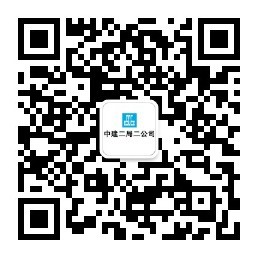 官方微信招聘平台，了解企业更多详情